2019-2020 EĞİTİM-ÖĞRETİM YILIÇAMLICA ORTAOKULU 5/A SINIFI 1. DÖNEM 1. SINAVBir köpek ormanda gezerken kurtla karşılaşmış. Hasta ve çok zayıflamış olan kurt, ayakta zor durabiliyormuş. Köpek kurdun bu haline çok üzülmüş. ”Ne kadar kötü görünüyorsun böyle kurt kardeş?” demiş.” Herkes bizi düşman bilse de biz uzaktan akrabayız. Doğrusu sana yardım etmek isterim.” “Hiç sorma.” demiş kurt. ”Ağır bir hastalığa yakalandığım için uzun süre avlanamadım. Şimdi iyileştim ama bir av yakalayacak kadar gücüm kalmadı artık. Ben de böyle aç susuz dolaşıyorum artık.” “Sen hiç üzülme. ”demiş köpek. ”Ben sana yardım edeceğim. Bu akşam sahibimin düğünü var. Akşam olunca köyün dışındaki çalılıklara gel. Ben sana düğün yemeklerinin artıklarını taşırım.” Birkaç gün boyunca köpek tarafından beslenen kurt, sonunda kendini toparlayıp eski kuvvetine kavuşmuş. Teşekkür edip vedalaştıktan sonra da ormana gitmiş. Aradan yıllar geçmiş. Köpek iyice yaşlanınca sahibi onu dışarı atmış. Ormanda aylak aylak gezen köpek eski dostu kurtla karşılaşmış. ”Hayrola?” demiş kurt. ”Çok perişan görünüyorsun.” Köpek içini çekip; ”Yaşlandım artık!” demiş. ”Sahibimin işine yaramadığım için beni kovdu.” Kurt; ”biz eski dost değil miyiz?” demiş. ”Şimdi yardım etme sırası bende. Hatırlasana, benim hayatımı nasıl kurtarmıştın? Hemen bir plan yapmalıyız. Tamam buldum! Senin sahibinin küçük bir çocuğu vardı değil mi? Şimdi ben gidip onu kaçıracağım, sen de geri götüreceksin. Böylece sahibin seni el üstünde tutacak.” Bu sözleri söyleyen kurt, kaşla göz arasında gidip çocuğu ormana getirmiş. Köydeki herkes silahlanıp ormana koşmuş ancak daha ormana girmeden yaşlı ve işe yaramaz diye evden kovdukları köpeğin çocuğu geri getirdiğini görmüşler. Bu olaydan sonra yaşlı köpeğin itibarı öyle artmış ki insanlar onun kahramanlığını yüzlerce yıl çocuklarına anlatmışlar. Kurtla köpek arasındaki bu danışıklı dövüşü hiç kimse anlayamamış. (İlk 5 soruyu yukarıdaki metne göre cevaplayınız.)SORU 1                                                  4+4=8 PUANYukarıdaki metinde altı çizilen kelimelerin metindeki anlamını işaretleyerek cümle içinde kullanın.                   Taşınması güç olan*Ağır          Katlanılması güç, insana sıkıntı verenCümle: ……………………………………..…………                   Bundan sonra*Artık        Bir şeyden artan, kalan bölümCümle: ………………………………………………...SORU 2                                                         5 PUANMetnin konusu( metinde anlatılan şey) nedir?........................................................................................SORU 3                                                         5 PUANMetne uygun bir başlık yazınız.……………………………………………………….SORU 4                                                         10 PUANMetnin ana fikri(çıkardığınız ders) nedir?…………………………………………………………………………………………………………………..SORU 5                                                  4+4=8 PUANAşağıda anlamları verilen deyimleri metinden de faydalanarak bulunuz ve şekillerin içine yazınız.Bir kimseye çok sevgi ve saygı göstermekÇok kısa bir zaman içinde, çabucakSORU 6                                             3+3+3=9  PUANBırakmak sözcüğünü aşağıdaki anlamları karşılayacak şekilde cümle içinde kullanın.Ertelemek         ……………………………………..………………………………………………………………..…….Teslim etmek         ……………….……………….……….……………………………………………………….  Miras kalmak        ………………………………..              ….……………………………………………………..………….SORU 7                                                        5  PUANGerçek Anlam:Yarınki maçta Fenerbahçe’yi tutuyorum.(1)Düşmemek için öndeki arkadaşını tutuyor.(2) Sepetin bir ucundan da ben tutuyorum.(3)Mecaz Anlam:Serkan her zaman verdiği sözü tutar.(4)Haşlanmış yumurta seni tok tutar. (5)Annesi küçük çocuğun elini hep tutar. (6)Yukarıdaki cümlelerde tutmak sözcüğü gerçek ve mecaz anlamlarda cümlede kullanılmıştır. Verilen cümlelerin doğru olması için hangi iki örneğin yer değiştirmesi gerekir?……………………………………SORU 8                                                         5  PUANAşağıda karışık olarak verilen cümleleri sıralayınız.1-Bu kadar eğleneceğimi tahmin edemezdim.2- Eşyalarımı yanıma alarak yola çıktım.3-Daha önce evden hiç ayrılmamıştım.4- Bu yüzden içimde korkuya benzer bir duygu vardı.5-Okulda iki günlük bir gezi düzenlendi.6-Öyle iyi vakit geçirdim ki…………………………………………………………SORU 9                                 2+2+2+2+2=10   PUANİki saat boyunca, kaybolan kardeşlerini aradılar. Eve, sokağa, yakındaki tarlalara, akıllarına gelen her yere baktılar. Bulamayınca korkuya kapıldılar. En büyükleri olan Salih muhtarlığa ve jandarmaya haber verdi. Onlarla birlikte, işi olmayan köylüler de arama çalışmalarına katıldılar. Hava kararmaya, umutlar da tükenmeye başlamıştı. Derken ortanca kardeş olan Emrah koşarak ve sevinçle yaklaştı yanlarına. Meğer bizim küçük, yaramaz kardeş Halil ağıldaki kuzuların yanında uyuyakalmış.Aşağıdaki bilgileri bu metne göre yazınız.SORU 10                                                        5  PUAN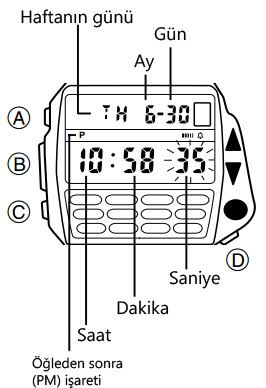 Yukarıdaki görselde noktalama işaretleri ile ilgili yapılan yanlışlık nedir?………………………………………………………..SORU 11                            2+2+2+2+2=10  PUANAşağıdaki cümlelerde altı çizilen sözcükte bulunan ekleri uygun kutucuklarla eşleştiriniz.(A) Öğrenciler salona alındı.(B) Bu günler de geçer mi?(C) Sıranın örtüsü kaymış.(D) Tükendi tüm sevgiler.(E) Sesin bahçeye kadar geliyor.SORU 12                                                        10 PUANAşağıdaki görsele uygun bir atasözü yazınız.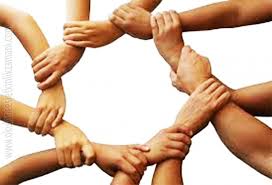 ……………………………………………………………………………………………………………………SORU 13                                                       10 PUANAşağıdaki görselden nasıl bir sonuç çıkarabiliriz, yazınız.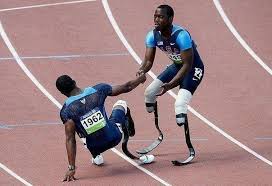 ……………………………………………………………………………………………………………………………………………………………………………………………………………………………………….Not: Puanlama soruların yanında yazmaktadır. Süre 40 dakikadır.Yeliz Bingöl                                    Yunus EğdemirTürkçe Öğretmeni                             Okul MüdürüBAŞARILAR DİLERİM.OlayYerZamanKişilerAnlatıcı